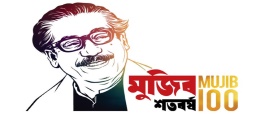 Government of the People’s Republic of BangladeshLocal Government Engineering DepartmentOffice of the Executive EngineerDistrict: Moulvibazarwww.lged.gov.bdMemo No: 46.02.5800.000.001.07.20.					                		Date: 18/02/2021e-Tender NoticeTender Notice No. 21/2020-21 (NCT)e-Tender is invited in the National e-GP Web Portal (http://www.eprocure.gov.bd) for the procurement of the following works: This is an online Tender, where only e-Tender will be accepted in the National e-GP Portal and no offline/hard copies will be accepted To submit e-Tender, registration in the National e-GP system portal (http://www.eprocure.gov.bd) is mandatory.The fees for downloading the e-Tender Documents from the National e-GP System Portal have to be deposited on line through any registered Banks’ branches of Bangladesh. Further information and guidelines are available in the National e-GP System portal and from e-GP help desk (helpdesk@eprocure.gov.bd). (Md. Azim Uddin Sardar)Executive Engineer,LGED, Moulvibazar.e-mail: xen.moulvibazar@lged.gov.bdTele: 0861-62802Memo No: 46.02.5800.000.001.07.20.                                                                   				Date: 18/02/2021Copy forwarded for kind information and necessary action to:01.  The Chief Engineer  LGED, LGED Bhaban, Agargaon, Dhaka.02.  The Director General, CPTU, IMED, Ministry of Planning, Dhaka. 03.  The Additional Chief Engineer, Sylhet Division, LGED, Sylhet04.  The Superintending Engineer (Maintenance / PM&E), LGED, LGED Bhaban, Agargaon, Dhaka.05.  Superintending Engineer, Sylhet region, LGED, Sylhet.06.  Deputy Commissioner, District Moulvibazar.07.  Superintendent of Police, District: Moulvibazar.08.  Executive Engineer, RHD/BWDB/PWD, District: Moulvibazar.09.  Upazila Engineer, Upazila :Kamalganj/Juri,/Kulaura,Dist: Moulvibazar. 10.  Assistant Engineer, (GIS), GIS Unit, LGED Bhaban, Dhaka.Heis requested to publish this IFT in the LGED Web Site.11.  Notice board.12. Advertising Manager, The Daily Alokita Bangladesh, Dhaka-1207. He is requested to publish this tender notice in  his Daily news paper in precise format (03 Column X 4 Inch) for one day only on or before 20/02/2021. He is also requested to send 2 copies of the published news paper along with the bill.   13. Advertising Manager, The Daily Bangladesh Today, Dhaka-1204. He is requested to publish this tender notice in his Daily news paper in precise format (03 Column X 4 Inch) for one day only on or before 20/02/2021. He is also requested to send 2 copies of the published news paper along with the bill.   14. Advertising Manager, The Daily Khola Chiti, Moulvibazar.  He is requested to publish this tender notice in his Daily news paper in precise format (03 Column X 4 Inch) for one day only on or before 20/02/2021. He is also requested to send 2 copies of the published news paper along with the bill.					     (Md. Azim Uddin Sardar)Executive Engineer,LGED, Moulvibazar.e-mail: xen.moulvibazar@lged.gov.bdTele: 0861-62802 SL NoTender IDName of WorkTender Publication Date & Time Last Date & Time of Tender Submission & OpeningTender Method01549585GSIDP/MOU/SDW-131
Improvement of Shingrauli Middle Tila Darulsalam Jame Mosque Union Shamshernagar Latitude 24.380906 Longitude 91.896872 under Kamalganj Upazila Dist Moulvibazar22-Feb-202111:00 AM09-Mar-202113:30 PMLTM